Дополнительные экскурсии в Токио Новый Год 2020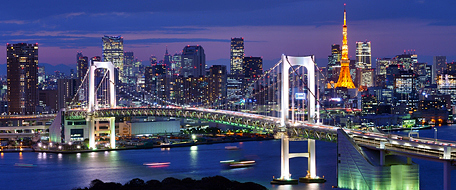 Все стоимости указаны в йенах. йену делим на 1,62, получим рублиДополнительные предложения по празднованию Нового года 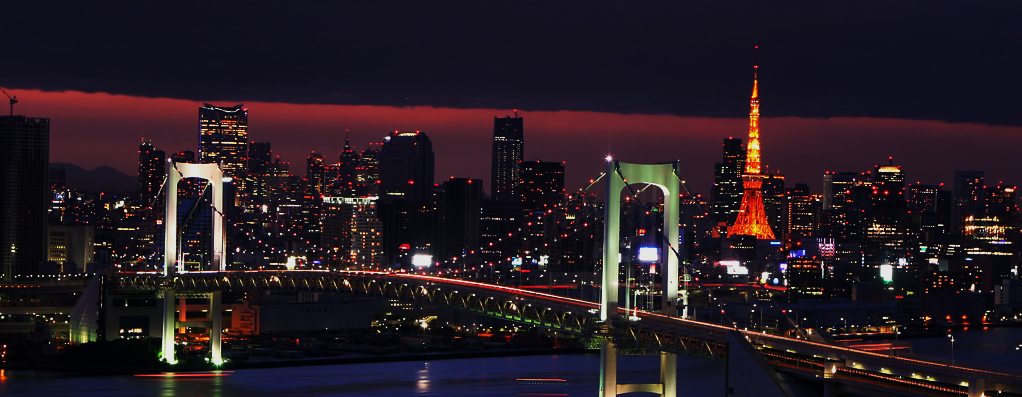 Круиз по Токийскому заливу. Встреча нового года на корабле!ПонедельникВторникСредаЧетвергПятницаСубботаВоскресенье12/311/11/2NEW YEAR CRUISEKAMAKURA &YOKOHAMA илиDISNEYKYOTOКРУИЗ СИМФОНИЯ (время круиза 22:30 – 25:10)(отправление и прибытие на причал Хиноде)(Бронируется заранее не менее чем за неделю до заезда группы)В программу включено: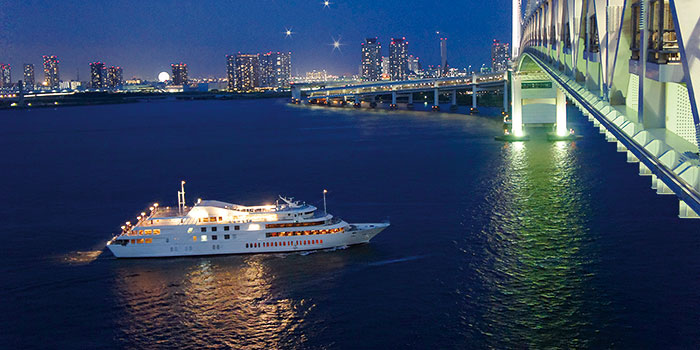 ** Шведский стол (Европейская кухня) с местами за столиками(но столики нужно занимать на месте.) ;** Напитки (Пиво / Вино / Виски / Сок / Холодный чай)/** 1 фужер шампанского ;** Живая музыка ** Дети до 12 лет не могут принимать участие в круизе.Встреча с гидом в холле отеля. Переезд на общественном транспорте на набережную, расходы на транспорт включены в стоимость. Гид провожает и прощается с туристами. Празднование нового года самостоятельно. Самостоятельное возвращение в отель. При групповом бронировании предусмотрен заказной транспорт туда и обратноКРУИЗ VINGT ET UN (время круиза 22:30 – 25:20)(отправление и прибытие на причал Такесиба)(Бронируется заранее не менее чем за неделю до заезда группы)В программу включено: 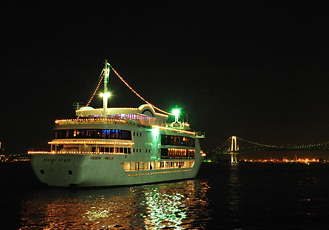 ** Шведский стол (Европейская кухня) – PARTY STYLE (сидячих мест и столиков не предусмотрено)** Напитки (Пиво / Вино / Японская водка SHOCHU / Сок / Холодный чай) ** 1 фужер шампанского /** Живая музыка ** Дети до 12 лет могут принимать участие в круизе.Встреча с гидом в холле отеля. Переезд на общественном транспорте на набережную, расходы на транспорт включены в стоимость. Гид провожает и прощается с туристами. Празднование нового года самостоятельно. Самостоятельное возвращение в отель. При групповом бронировании предусмотрен заказной транспорт туда и обратноКол-во туристовСтоимость на одного взрослогоСтоимость на одного ребенка(2-11лет)2На общественном транспорте35.600 24.800 4На общественном транспорте28.000 18.000 20-25На заказном транспорте28.600 18.000 .ПРАЗДНОВАНИЕ НОВОГО ГОДА на смотровой площадке здания Роппонги Хилз   (Бронируется заранее не менее чем за неделю до заезда группы)Вы сможете встретить новой год на высоте более чем 200 метров на 52 этаже. Вечеринка начинается с 22:30- и длится до 04:00.В программу включено: ** Входной билет /** Живая музыка Гид и расходы на дорогу отель-Роппонги хилзВстреча с гидом в холле отеля. Переезд на общественном транспорте на Роппонги, расходы на транспорт включены в стоимость. Гид провожает и прощается с туристами. Празднование нового года самостоятельно. Самостоятельное возвращение в отель. Кол-во туристовСтоимость на одного взрослогоСтоимость на одного ребенка(2-11лет)2На общественном транспорте23.000 N/A4На общественном транспорте17.000 N/A1. ЭКСКУРСИЯ В Г. КАМАКУРА и ЙОКОГАМА(Бронируется заранее не менее чем за неделю до заезда группы)Встреча с русскоговорящим гидом в холле отеля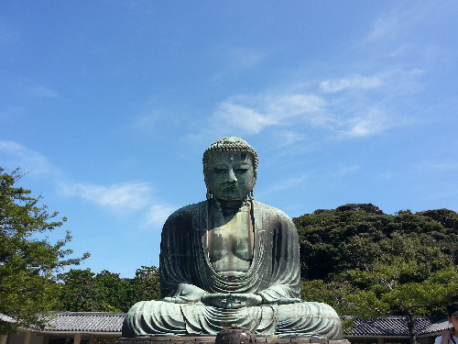 Обзорная экскурсия по городам Камакура и Йокогама на общественном/ заказном транспортеВ экскурсию входит: Посещение храма Хасе/Статуя Большого БуддыРайон Минато-мирай/Обзорная площадка здания LAND MARK TOWER Во время экскурсии предусмотрен обед*******************************************************************В стоимость входит: русскоговорящий гид, расходы на дорогу, входные билеты. Обед согласно программе. Продолжительность экскурсии 10 часов.Кол-во туристовСтоимость на одного взрослогоСтоимость на одного ребенка(2-11лет)6-10На общественном транспорте20 000 17 400 11-15На заказном транспорте 27.000 25.400 15-20На заказном транспорте25.000 23.400 21-25На заказном транспорте23.000 20.000 2. ПОСЕЩЕНИЕ ПАРКА ДИСНЕЙ ЛЕНД / ДИСНЕЙ СИ(Бронируется заранее не менее чем за неделю до заезда группы)Встреча с русскоговорящим гидом в холле отеля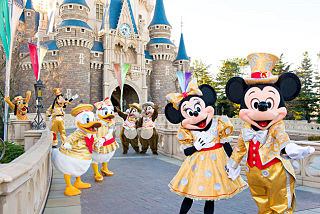 Трансфер в парк Дисней Лэнд, Дисней Си на общественном транспорте Гид проводит туристов до входа в паркСвободное время/Самостоятельное возвращение в отель.*******************************************************************В стоимость входит: сопровождение русскоговорящего гида до парка, расходы за дорогу до парка, входные билеты.Кол-во туристовСтоимость на одного взрослогоСтоимость на одного ребенка(2-11лет)2-3На общественном транспорте25.000 20.500 4-5На общественном транспорте19.000 14.000 6-8На общественном транспорте18.000 13.000 9-11На общественном транспорте15.00011.0003. ЭКСКУРСИЯ ПО Г. КИОТО(Бронируется заранее не менее чем за неделю до заезда группы)В 7:30 Встреча с русскоговорящим гидом в холле отеля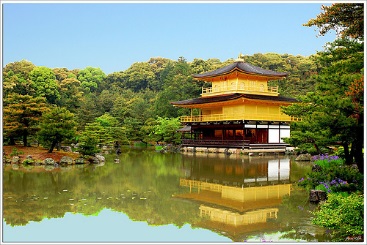 Переезд на станцию Токио на общественном транспорте.08:30 Переезд на синкансэне в Киото.Встреча с гидом на платформе синкансэна.Обзорная экскурсия по Киото на заказном/общественном транспорте.В экскурсию входит: Золотой павильон,Храм Реандзи,Замок Нидзе.Район ГионПереезд на станцию Киото.  Гид посадит на синкансэн.Самостоятельный переезд в Токио. Самостоятельное возвращение в отель.Во время экскурсии предусмотрено время на обед***********************************************************************************В стоимость входит: русскоговорящий гид, расходы на дорогу, входные билеты. Обед не включен в стоимость.  Продолжительность экскурсии 8 часов.При групповом бронировании по Токио предусмотрен общественный транспорт по Киото заказной. Кол-во туристовСтоимость на одного взрослогоСтоимость на одного ребенка(6-11лет)6-8На общественном транспорте65.200 48.700 9-11На общественном транспорте57.200 38.700 12-15На заказном транспорте56.500 37.500 15-20На заказном транспорте55.100 33.000 21-25На заказном транспорте50.200 30.200 